Corporate Actions Adaptation Plan 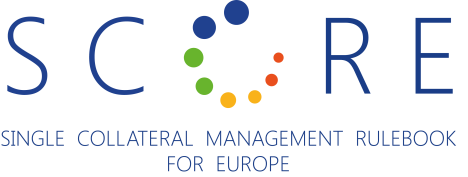 JP Morgan BackgroundThe Adaptation Plan provides information on the changes which will be implemented to meet the AMI-SeCo Standards for Corporate Actions which form part of the Single Collateral Management Rulebook for Europe (SCoRE). Full details of the Corporate Actions Standards can be found on the ECB website.The document is structured as follows: Section 1 (Cover Letter) provides a high-level summary of the changes in order to implement the AMI-SeCo Standards. Section 2 (Adaptation Plan Table) then provides a more detailed overview per Standard covering a feasibility assessment and the implementation milestones.Cover LetterJP Morgan is supportive of the harmonisation standards and attached are the responses to the required standards related to Corporate Actions. It should be noted that these responses are representative of JPM as a Triparty Agent only. In general JP Morgan leverages its global Corporate Action teams and technology in order to support its Collateral Services business.© European Central Bank, 2023Postal address	60640 Frankfurt am Main, Germany
Telephone	+49 69 1344 0
Website	www.ecb.europa.euAll rights reserved. Reproduction for educational and non-commercial purposes is permitted provided that the source is acknowledged.The European Central Bank (ECB) provides the secretariat for the Advisory Group on Market Infrastructures for Securities and Collateral (AMI-SeCo) and is publishing the report solely in this capacity. The ECB does not however accept any responsibility or liability for the contents of the document and the fact that the ECB provides the secretariat for the AMI-SeCo should not be taken as implying in any way that it shares the views expressed in the document.For specific terminology please refer to the ECB glossary (available in English only). Adaptation Plan TableActivityCorporate ActionsPlan submitted byJP Morgan Bank LuxembourgNSGLuxembourgDateDecember 2023AMI-SeCo StandardAMI-SeCo StandardAMI-SeCo StandardAMI-SeCo StandardAMI-SeCo StandardFeasibility AssessmentFeasibility AssessmentFeasibility AssessmentImplementation MilestonesImplementation MilestonesNo.Name of StandardName of StandardName of StandardStandardAdaptation Required?Description of Changes RequiredLegal Barrier Identified?Please indicate the expected date of completion of the following activities:1Harmonised business process and workflows per CA eventHarmonised business process and workflows per CA eventHarmonised business process and workflows per CA eventThe Business Processes & Workflows and Key Data Elements are described in the following sections of the AMI-SeCo Corporate Action Standards document. Please refer to Standards 1A to 1H below:YesEquivalent Swift ISO 15022 messages available. As firm migrates to ISO 20022 message will be adopted1ACorporate Action NotificationCorporate Action NotificationCorporate Action NotificationThe Account Servicer shall notify the Account Owner about the details of a corporate action event in accordance with a set of harmonised business processes, workflows and key data elements.Additional InformationBusiness Processes & WorkflowsBusiness Processes & WorkflowsBusiness Processes & WorkflowsKey Data ElementsAdditional Information1a. Notify [ca.1.01]1a. Notify [ca.1.01]1a. Notify [ca.1.01]Table 1 Adaptation Required  Equivalent Swift ISO 15022 messages available. As firm migrates to ISO 20022 message will be adoptedAdditional Information1b. Update [ca.1.02]1b. Update [ca.1.02]1b. Update [ca.1.02]Table 1Adaptation Required Equivalent Swift ISO 15022 messages available. As firm migrates to ISO 20022 message will be adoptedAdditional Information1c. Cancel [ca.1.03]1c. Cancel [ca.1.03]1c. Cancel [ca.1.03]Table 2Adaptation Required Equivalent Swift ISO 15022 messages available. As firm migrates to ISO 20022 message will be adopted1BCorporate Action InstructionCorporate Action InstructionCorporate Action InstructionInstructions on elective corporate actions shall be processed in accordance with a set of harmonised business processes, workflows and key data elements.Additional InformationBusiness Processes & WorkflowsBusiness Processes & WorkflowsBusiness Processes & WorkflowsKey Data ElementsAdditional Information2a. Instruction [ca.2.01] 2a. Instruction [ca.2.01] 2a. Instruction [ca.2.01] Table 3adaptation requiredEquivalent Swift ISO 15022 messages available. As firm migrates to ISO 20022 message will be adopted Additional Information2b. Instruction Status Advice [ca.2.02]2b. Instruction Status Advice [ca.2.02]2b. Instruction Status Advice [ca.2.02]Table 4adaptation requiredEquivalent Swift ISO 15022 messages available. As firm migrates to ISO 20022 message will be adopted Additional Information2c. Instruction Cancellation Request [ca.2.03]2c. Instruction Cancellation Request [ca.2.03]2c. Instruction Cancellation Request [ca.2.03]Table 5adaptation requiredEquivalent Swift ISO 15022 messages available. As firm migrates to ISO 20022 message will be adopted Additional Information2d. Instruction Cancellation Request Status Advice [ca.2.04]2d. Instruction Cancellation Request Status Advice [ca.2.04]2d. Instruction Cancellation Request Status Advice [ca.2.04]Table 6adaptation requiredEquivalent Swift ISO 15022 messages available. As firm migrates to ISO 20022 message will be adopted 1CCorporate Action AdviceCorporate Action AdviceCorporate Action AdviceThe Account Servicer shall be able to provide Preliminary Advice notifications in accordance with a set of harmonised business processes, workflows and key data elements.Additional InformationBusiness Processes & WorkflowsBusiness Processes & WorkflowsBusiness Processes & WorkflowsKey Data ElementsAdditional Information3a. Movement Preliminary Advice [ca.3.01] 3a. Movement Preliminary Advice [ca.3.01] 3a. Movement Preliminary Advice [ca.3.01] Table 7adaptation requiredEquivalent Swift ISO 15022 messages available. As firm migrates to ISO 20022 message will be adoptedAdditional Information3b. Movement Preliminary Advice Cancellation [ca.3.02] 3b. Movement Preliminary Advice Cancellation [ca.3.02] 3b. Movement Preliminary Advice Cancellation [ca.3.02] Table 8Adaptation required Equivalent Swift ISO 15022 messages available. As firm migrates to ISO 20022 message will be adopted1DCorporate Action ConfirmationCorporate Action ConfirmationCorporate Action ConfirmationThe Account Servicer shall confirm the execution of a corporate action in accordance with a set of harmonised business processes, workflows and key data elements. Additional InformationApplicable Business Processes & WorkflowsApplicable Business Processes & WorkflowsApplicable Business Processes & WorkflowsKey Data ElementsAdditional Information4a. CA Event Processing Status Advice[ca.4.01]4a. CA Event Processing Status Advice[ca.4.01]4a. CA Event Processing Status Advice[ca.4.01]Table 9Adaptation RequiredEquivalent Swift ISO 15022 messages available. As firm migrates to ISO 20022 message will be adoptedNoAdditional Information4b. Movement Confirmation [ca.4.02]4b. Movement Confirmation [ca.4.02]4b. Movement Confirmation [ca.4.02]Table 10 Adaptation RequiredEquivalent Swift ISO 15022 messages available. As firm migrates to ISO 20022 message will be adoptedNoAdditional Information4c. Payment Confirmation [ca.4.03]4c. Payment Confirmation [ca.4.03]4c. Payment Confirmation [ca.4.03]Table A and BN/A1ECorporate Action ReversalCorporate Action ReversalCorporate Action ReversalThe Account Servicer shall execute the reversal of a corporate action in accordance with a set of harmonised business processes, workflows and key data elements. Additional InformationApplicable Business Processes & WorkflowsApplicable Business Processes & WorkflowsApplicable Business Processes & WorkflowsKey Data ElementsAdditional Information5a. Movement Preliminary Advice [ca.5.01]5a. Movement Preliminary Advice [ca.5.01]5a. Movement Preliminary Advice [ca.5.01]Table  7Adaptation RequiredEquivalent Swift ISO 15022 messages available. As firm migrates to ISO 20022 message will be adoptedAdditional Information5b. Payment Confirmation [ca.5.02]5b. Payment Confirmation [ca.5.02]5b. Payment Confirmation [ca.5.02]Table A and BN/AAdditional Information5c. Movement Reversal Advice [ca.5.03]5c. Movement Reversal Advice [ca.5.03]5c. Movement Reversal Advice [ca.5.03]Table 11Adaptation RequiredEquivalent Swift ISO 15022 messages available. As firm migrates to ISO 20022 message will be adopted1FMeeting Event NotificationsMeeting Event NotificationsMeeting Event NotificationsThe Account Servicer shall notify the Account Owner about the details of a meeting event in accordance with a set of harmonised business processes, workflows and key data elements.Additional InformationBusiness Processes & WorkflowsBusiness Processes & WorkflowsBusiness Processes & WorkflowsKey Data ElementsAdditional Information1a. Meeting Notification [me.1.01]1a. Meeting Notification [me.1.01]1a. Meeting Notification [me.1.01]Table 12Adaptation RequiredEquivalent Swift ISO 15022 messages available. As firm migrates to ISO 20022 message will be adoptedAdditional Information1b. Meeting Cancellation [me.1.02]1b. Meeting Cancellation [me.1.02]1b. Meeting Cancellation [me.1.02]Table 13Adaptation RequiredEquivalent Swift ISO 15022 messages available. As firm migrates to ISO 20022 message will be adoptedAdditional Information1c. Meeting Entitlement Notification [me.1.03]1c. Meeting Entitlement Notification [me.1.03]1c. Meeting Entitlement Notification [me.1.03]Table 14Adaptation RequiredEquivalent Swift ISO 15022 messages available. As firm migrates to ISO 20022 message will be adopted1GMeeting Event InstructionsMeeting Event InstructionsMeeting Event InstructionsThe Account Owner (or the party holding the right to vote) shall instruct on meeting events in accordance with a set of harmonised business processes, workflows and key data elements.Additional InformationBusiness Processes & WorkflowsBusiness Processes & WorkflowsBusiness Processes & WorkflowsKey Data ElementsAdditional Information2a. Meeting Instruction [me.2.01]2a. Meeting Instruction [me.2.01]2a. Meeting Instruction [me.2.01]Table 15Adaptation Required Equivalent Swift ISO 15022 messages available. As firm migrates to ISO 20022 message will be adoptedAdditional Information2b. Meeting Instruction Cancellation Request [me.2.02]2b. Meeting Instruction Cancellation Request [me.2.02]2b. Meeting Instruction Cancellation Request [me.2.02]Table 17Adaptation RequiredEquivalent Swift ISO 15022 messages available. As firm migrates to ISO 20022 message will be adoptedAdditional Information2c. Meeting Instruction Status [me.2.03]2c. Meeting Instruction Status [me.2.03]2c. Meeting Instruction Status [me.2.03]Table 16Adaptation RequiredEquivalent Swift ISO 15022 messages available. As firm migrates to ISO 20022 message will be adoptedAdditional Information2d. Meeting Vote Execution Confirmation [me.2.04]2d. Meeting Vote Execution Confirmation [me.2.04]2d. Meeting Vote Execution Confirmation [me.2.04]Table 18Adaptation required Equivalent Swift ISO 15022 messages available. As firm migrates to ISO 20022 message will be adopted1HMeeting Event Results Meeting Event Results Meeting Event Results The Account Servicer shall disseminate meeting results in accordance with a set of harmonised business processes, workflows and key data elements.Additional InformationBusiness Processes & WorkflowsBusiness Processes & WorkflowsBusiness Processes & WorkflowsKey Data ElementsAdditional Information3a. Meeting Result Dissemination [me.3.01]3a. Meeting Result Dissemination [me.3.01]3a. Meeting Result Dissemination [me.3.01]Table 19Adaptation RequiredEquivalent Swift ISO 15022 messages available for provides only. As firm migrates to ISO 20022 message will be adopted 2Provision of data necessary for calculation of proceedsProvision of data necessary for calculation of proceedsProvision of data necessary for calculation of proceedsThe corporate action notification, as communicated by the Account Servicer, shall include the necessary data elements required to calculate the cash and / or securities movements.Business Processes & WorkflowsBusiness Processes & WorkflowsBusiness Processes & WorkflowsBusiness Processes & Workflows             CA Event IDCA Event NameCA Event NameCA Event Name1.      ACTVTrading Status: ActiveTrading Status: ActiveTrading Status: ActiveAdaptation Required 2.      BIDSRepurchase Offer / Issuer Bid / Reverse RightsRepurchase Offer / Issuer Bid / Reverse RightsRepurchase Offer / Issuer Bid / Reverse RightsAdaptation Required3.      BMETBond Holder MeetingBond Holder MeetingBond Holder MeetingAdaptation RequiredEquivalent Swift ISO 15022 messages available. As firm migrates to ISO 20022 message will be adopted4.      BPUTPut RedemptionPut RedemptionPut RedemptionAdaptation RequiredEquivalent Swift ISO 15022 messages available. As firm migrates to ISO 20022 message will be adopted5.      BRUPBankruptcyBankruptcyBankruptcyAdaptation RequiredEquivalent Swift ISO 15022 messages available. As firm migrates to ISO 20022 message will be adopted6.      CAPICapitalisationCapitalisationCapitalisationAdaptation RequiredEquivalent Swift ISO 15022 messages available. As firm migrates to ISO 20022 message will be adopted7.      CERTNon-US TEFRA D CertificationNon-US TEFRA D CertificationNon-US TEFRA D CertificationN/A8.      CHANChangeChangeChangeAdaptation RequiredEquivalent Swift ISO 15022 messages available. As firm migrates to ISO 20022 message will be adopted9.      CLSAClass Action / Proposed SettlementClass Action / Proposed SettlementClass Action / Proposed SettlementN/A10.   CMETCourt MeetingCourt MeetingCourt MeetingN/A11.   CONSConsentConsentConsentAdaptation RequiredEquivalent Swift ISO 15022 messages available. As firm migrates to ISO 20022 message will be adopted12.   CREVCredit EventCredit EventCredit EventAdaptation RequiredEquivalent Swift ISO 15022 messages available. As firm migrates to ISO 20022 message will be adopted13.   DFLTBond DefaultBond DefaultBond DefaultAdaptation RequiredEquivalent Swift ISO 15022 messages available. As firm migrates to ISO 20022 message will be adopted14.   DLSTTrading Status: DelistedTrading Status: DelistedTrading Status: DelistedN/A15.   DRAWDrawingDrawingDrawingAdaptation RequiredEquivalent Swift ISO 15022 messages available. As firm migrates to ISO 20022 message will be adopted16.   DSCLDisclosureDisclosureDisclosureAdaptation RequiredEquivalent Swift ISO 15022 messages available. As firm migrates to ISO 20022 message will be adopted17.   DTCHDutch AuctionDutch AuctionDutch AuctionAdaptation RequiredEquivalent Swift ISO 15022 messages available. As firm migrates to ISO 20022 message will be adopted18.   EXOFExchangeExchangeExchangeAdaptation RequiredEquivalent Swift ISO 15022 messages available. As firm migrates to ISO 20022 message will be adopted19.   EXTMMaturity ExtensionMaturity ExtensionMaturity ExtensionAdaptation RequiredEquivalent Swift ISO 15022 messages available. As firm migrates to ISO 20022 message will be adopted20.   INCRIncrease in ValueIncrease in ValueIncrease in ValueAdaptation RequiredEquivalent Swift ISO 15022 messages available. As firm migrates to ISO 20022 message will be adopted21.   INFOInformationInformationInformationAdaptation RequiredEquivalent Swift ISO 15022 messages available. As firm migrates to ISO 20022 message will be adopted22.   INTRInterest PaymentInterest PaymentInterest PaymentAdaptation RequiredEquivalent Swift ISO 15022 messages available. As firm migrates to ISO 20022 message will be adopted23.   LIQULiquidation PaymentLiquidation PaymentLiquidation PaymentAdaptation RequiredEquivalent Swift ISO 15022 messages available. As firm migrates to ISO 20022 message will be adopted24.   MCALFull Call / Early RedemptionFull Call / Early RedemptionFull Call / Early RedemptionAdaptation RequiredEquivalent Swift ISO 15022 messages available. As firm migrates to ISO 20022 message will be adopted25.   OTHROther EventOther EventOther EventAdaptation RequiredEquivalent Swift ISO 15022 messages available. As firm migrates to ISO 20022 message will be adopted26.   PARIPari-PassuPari-PassuPari-PassuAdaptation RequiredEquivalent Swift ISO 15022 messages available. As firm migrates to ISO 20022 message will be adopted27.   PCALPartial Redemption Without Pool Factor ReductionPartial Redemption Without Pool Factor ReductionPartial Redemption Without Pool Factor ReductionAdaptation RequiredEquivalent Swift ISO 15022 messages available. As firm migrates to ISO 20022 message will be adopted28.   PINKPayment in KindPayment in KindPayment in KindAdaptation RequiredEquivalent Swift ISO 15022 messages available. As firm migrates to ISO 20022 message will be adopted29.   PLACPlace of IncorporationPlace of IncorporationPlace of IncorporationAdaptation RequiredEquivalent Swift ISO 15022 messages available. As firm migrates to ISO 20022 message will be adopted30.   PPMTInstalment CallInstalment CallInstalment CallAdaptation RequiredEquivalent Swift ISO 15022 messages available. As firm migrates to ISO 20022 message will be adopted31.   PREDPartial Redemption With Pool Factor ReductionPartial Redemption With Pool Factor ReductionPartial Redemption With Pool Factor ReductionAdaptation RequiredEquivalent Swift ISO 15022 messages available. As firm migrates to ISO 20022 message will be adopted32.   REDMFinal MaturityFinal MaturityFinal MaturityAdaptation RequiredEquivalent Swift ISO 15022 messages available. As firm migrates to ISO 20022 message will be adopted33.   REDORedenominationRedenominationRedenominationAdaptation RequiredEquivalent Swift ISO 15022 messages available. As firm migrates to ISO 20022 message will be adopted34.   REMKRemarketing AgreementRemarketing AgreementRemarketing AgreementAdaptation RequiredEquivalent Swift ISO 15022 messages available. As firm migrates to ISO 20022 message will be adopted35.   RHDIIntermediate Securities DistributionIntermediate Securities DistributionIntermediate Securities DistributionAdaptation RequiredEquivalent Swift ISO 15022 messages available. As firm migrates to ISO 20022 message will be adopted36.   SUSPTrading Status: SuspendedTrading Status: SuspendedTrading Status: SuspendedN/A37.   TENDTender / Acquisition / Takeover / Purchase OfferTender / Acquisition / Takeover / Purchase OfferTender / Acquisition / Takeover / Purchase OfferAdaptation RequiredEquivalent Swift ISO 15022 messages available. As firm migrates to ISO 20022 message will be adopted38.   TRECTax ReclaimTax ReclaimTax ReclaimN/A39.   WTRCWithholding Tax Relief CertificationWithholding Tax Relief CertificationWithholding Tax Relief CertificationN/A40.   WRTHWorthlessWorthlessWorthlessAdaptation RequiredEquivalent Swift ISO 15022 messages available. As firm migrates to ISO 20022 message will be adopted3 Consistency of information provided by Issuer CSDs, Investor CSDs & CustodiansConsistency of information provided by Issuer CSDs, Investor CSDs & CustodiansConsistency of information provided by Issuer CSDs, Investor CSDs & CustodiansInvestor (I)CSDs and Custodians shall remit information on CA events in accordance with the information received from the Issuer (I)CSD. All CA event types announced by the Issuer CSD must be supported by all Investor (I)CSDs / Custodians. All Issuer CSDs shall use corporate action event types in a consistent manner.The corporate action events listed in the table below shall be processed in a consistent manner across Europe in accordance with the details specified in Section 4 of this document, so that there is consistency in the usage of event types both within an individual CSD, and across different CSDs. The CA events listed below are in the scope of the Standard. Please indicate for each CA event whether adaptations are required in order to adhere to the Standard.The corporate action events listed in the table below shall be processed in a consistent manner across Europe in accordance with the details specified in Section 4 of this document, so that there is consistency in the usage of event types both within an individual CSD, and across different CSDs. The CA events listed below are in the scope of the Standard. Please indicate for each CA event whether adaptations are required in order to adhere to the Standard.The corporate action events listed in the table below shall be processed in a consistent manner across Europe in accordance with the details specified in Section 4 of this document, so that there is consistency in the usage of event types both within an individual CSD, and across different CSDs. The CA events listed below are in the scope of the Standard. Please indicate for each CA event whether adaptations are required in order to adhere to the Standard.The corporate action events listed in the table below shall be processed in a consistent manner across Europe in accordance with the details specified in Section 4 of this document, so that there is consistency in the usage of event types both within an individual CSD, and across different CSDs. The CA events listed below are in the scope of the Standard. Please indicate for each CA event whether adaptations are required in order to adhere to the Standard.             CA Event ID             CA Event IDCA Event NameCA Event Name1.      ACTV1.      ACTVTrading Status: ActiveTrading Status: ActiveAdaptation RequiredEquivalent Swift ISO 15022 messages available. As firm migrates to ISO 20022 message will be adopted2.      BIDS2.      BIDSRepurchase Offer / Issuer Bid / Reverse RightsRepurchase Offer / Issuer Bid / Reverse RightsAdaptation RequiredEquivalent Swift ISO 15022 messages available. As firm migrates to ISO 20022 message will be adopted3.      BMET3.      BMETBond Holder MeetingBond Holder MeetingAdaptation RequiredEquivalent Swift ISO 15022 messages available. As firm migrates to ISO 20022 message will be adopted4.      BPUT4.      BPUTPut RedemptionPut RedemptionAdaptation RequiredEquivalent Swift ISO 15022 messages available. As firm migrates to ISO 20022 message will be adopted5.      BRUP5.      BRUPBankruptcyBankruptcyAdaptation RequiredEquivalent Swift ISO 15022 messages available. As firm migrates to ISO 20022 message will be adopted6.      CAPI6.      CAPICapitalisationCapitalisationAdaptation RequiredEquivalent Swift ISO 15022 messages available. As firm migrates to ISO 20022 message will be adopted7.      CERT7.      CERTNon-US TEFRA D CertificationNon-US TEFRA D CertificationN/A8.      CHAN8.      CHANChangeChangeAdaptation RequiredEquivalent Swift ISO 15022 messages available. As firm migrates to ISO 20022 message will be adopted9.      CLSA9.      CLSAClass Action / Proposed SettlementClass Action / Proposed SettlementAdaptation RequiredEquivalent Swift ISO 15022 messages available. As firm migrates to ISO 20022 message will be adopted10.   CMET10.   CMETCourt MeetingCourt MeetingAdaptation RequiredEquivalent Swift ISO 15022 messages available. As firm migrates to ISO 20022 message will be adopted11.   CONS11.   CONSConsentConsentAdaptation RequiredEquivalent Swift ISO 15022 messages available. As firm migrates to ISO 20022 message will be adopted12.   CREV12.   CREVCredit EventCredit EventAdaptation RequiredEquivalent Swift ISO 15022 messages available. As firm migrates to ISO 20022 message will be adopted13.   DFLT13.   DFLTBond DefaultBond DefaultAdaptation RequiredEquivalent Swift ISO 15022 messages available. As firm migrates to ISO 20022 message will be adopted14.   DLST14.   DLSTTrading Status: DelistedTrading Status: DelistedAdaptation RequiredEquivalent Swift ISO 15022 messages available. As firm migrates to ISO 20022 message will be adopted15.   DRAW15.   DRAWDrawingDrawingAdaptation RequiredEquivalent Swift ISO 15022 messages available. As firm migrates to ISO 20022 message will be adopted16.   DSCL16.   DSCLDisclosureDisclosureAdaptation RequiredEquivalent Swift ISO 15022 messages available. As firm migrates to ISO 20022 message will be adopted17.   DTCH17.   DTCHDutch AuctionDutch AuctionAdaptation RequiredEquivalent Swift ISO 15022 messages available. As firm migrates to ISO 20022 message will be adopted18.   EXOF18.   EXOFExchangeExchangeAdaptation RequiredEquivalent Swift ISO 15022 messages available. As firm migrates to ISO 20022 message will be adopted19.   EXTM19.   EXTMMaturity ExtensionMaturity ExtensionAdaptation RequiredEquivalent Swift ISO 15022 messages available. As firm migrates to ISO 20022 message will be adopted20.   INCR20.   INCRIncrease in ValueIncrease in ValueAdaptation RequiredEquivalent Swift ISO 15022 messages available. As firm migrates to ISO 20022 message will be adopted21.   INFO21.   INFOInformationInformationAdaptation RequiredEquivalent Swift ISO 15022 messages available. As firm migrates to ISO 20022 message will be adopted22.   INTR22.   INTRInterest PaymentInterest PaymentAdaptation RequiredEquivalent Swift ISO 15022 messages available. As firm migrates to ISO 20022 message will be adopted23.   LIQU23.   LIQULiquidation PaymentLiquidation PaymentAdaptation RequiredEquivalent Swift ISO 15022 messages available. As firm migrates to ISO 20022 message will be adopted24.   MCAL24.   MCALFull Call / Early RedemptionFull Call / Early RedemptionAdaptation RequiredEquivalent Swift ISO 15022 messages available. As firm migrates to ISO 20022 message will be adopted25.   OTHR25.   OTHROther EventOther EventAdaptation RequiredEquivalent Swift ISO 15022 messages available. As firm migrates to ISO 20022 message will be adopted26.   PARI26.   PARIPari-PassuPari-PassuAdaptation RequiredEquivalent Swift ISO 15022 messages available. As firm migrates to ISO 20022 message will be adopted27.   PCAL27.   PCALPartial Redemption Without Pool Factor ReductionPartial Redemption Without Pool Factor ReductionAdaptation RequiredEquivalent Swift ISO 15022 messages available. As firm migrates to ISO 20022 message will be adopted28.   PINK28.   PINKPayment in KindPayment in KindAdaptation RequiredEquivalent Swift ISO 15022 messages available. As firm migrates to ISO 20022 message will be adopted29.   PLAC29.   PLACPlace of IncorporationPlace of IncorporationAdaptation RequiredEquivalent Swift ISO 15022 messages available. As firm migrates to ISO 20022 message will be adopted30.   PPMT30.   PPMTInstalment CallInstalment CallAdaptation RequiredEquivalent Swift ISO 15022 messages available. As firm migrates to ISO 20022 message will be adopted31.   PRED31.   PREDPartial Redemption With Pool Factor ReductionPartial Redemption With Pool Factor ReductionAdaptation RequiredEquivalent Swift ISO 15022 messages available. As firm migrates to ISO 20022 message will be adopted32.   REDM32.   REDMFinal MaturityFinal MaturityAdaptation RequiredEquivalent Swift ISO 15022 messages available. As firm migrates to ISO 20022 message will be adopted33.   REDO33.   REDORedenominationRedenominationAdaptation RequiredEquivalent Swift ISO 15022 messages available. As firm migrates to ISO 20022 message will be adopted34.   REMK34.   REMKRemarketing AgreementRemarketing AgreementAdaptation RequiredEquivalent Swift ISO 15022 messages available. As firm migrates to ISO 20022 message will be adopted35.   RHDI35.   RHDIIntermediate Securities DistributionIntermediate Securities DistributionAdaptation RequiredEquivalent Swift ISO 15022 messages available. As firm migrates to ISO 20022 message will be adopted36.   SUSP36.   SUSPTrading Status: SuspendedTrading Status: SuspendedAdaptation RequiredEquivalent Swift ISO 15022 messages available. As firm migrates to ISO 20022 message will be adopted37.   TEND37.   TENDTender / Acquisition / Takeover / Purchase OfferTender / Acquisition / Takeover / Purchase OfferAdaptation RequiredEquivalent Swift ISO 15022 messages available. As firm migrates to ISO 20022 message will be adopted38.   TREC38.   TRECTax ReclaimTax ReclaimN/A39.   WTRC39.   WTRCWithholding Tax Relief CertificationWithholding Tax Relief CertificationN/A40.   WRTH40.   WRTHWorthlessWorthlessAdaptation RequiredEquivalent Swift ISO 15022 messages available. As firm migrates to ISO 20022 message will be adopted4Rounding rulesRounding rulesRounding rulesHarmonised rounding rules shall be applied for the calculation of cash payments and securities movements.Additional InformationRounding rule no. 1Rounding rule no. 1Rounding rule no. 1For cash payments, the cash amount to be paid is to be rounded down to the number of decimals permissible in the payment currency (i.e. to 2 decimals in case of EUR payments).Accordingly, and as an example, a cash amount of EUR 2.556 should be rounded down to EUR 2.55ImplementedAdditional InformationRounding rule no. 2Rounding rule no. 2Rounding rule no. 2For securities movements, the securities amount should be rounded down to the nearest full unit.ImplementedAdditional InformationRounding rule no. 3Rounding rule no. 3Rounding rule no. 3For the calculation of cash payment amounts or securities movement amounts relating to a specific securities account, the ratio applicable to the entire issue should be applied to the total holding in the parent ISIN on the securities account. (There should be no intermediate step whereby a ratio per 1,000 nominal is calculated, and then applied).ImplementedAdditional InformationRounding rule no. 4Rounding rule no. 4Rounding rule no. 4The ratio specified by the Issuer CSD in the event notification should be passed on in its entirety in the event notification sent by all Account Servicers and Custodians in the custody chain. (There should be no rounding up, or rounding down, or truncation, of the ratio). Implemented5Negative cash flowsNegative cash flowsNegative cash flowsIssuer CSDs and Investor CSDs shall support the processing of corporate actions where the underlying security has a fixed negative interest rate or a floating rate coupon. Any negative interest shall result in a cashflow from the Investor to the Issuer which shall be processed using the Interest Payment (INTR) event. Implemented NoSecurities with a fixed negative interest rate, or with a floating interest rate, may result in a payment from the Investor to the Issuer of the security. The Standard is applicable to CSDs acting in their role as both Issuer CSD and Investor CSD. If a CSD accepts only securities with a positive interest rate, or with a floating rate coupon with a floor of zero or above (fixed in the terms and conditions of the security), so that negative cash payments do not occur, then the CSD is deemed to comply with this standard. Securities with a fixed negative interest rate, or with a floating interest rate, may result in a payment from the Investor to the Issuer of the security. The Standard is applicable to CSDs acting in their role as both Issuer CSD and Investor CSD. If a CSD accepts only securities with a positive interest rate, or with a floating rate coupon with a floor of zero or above (fixed in the terms and conditions of the security), so that negative cash payments do not occur, then the CSD is deemed to comply with this standard. Securities with a fixed negative interest rate, or with a floating interest rate, may result in a payment from the Investor to the Issuer of the security. The Standard is applicable to CSDs acting in their role as both Issuer CSD and Investor CSD. If a CSD accepts only securities with a positive interest rate, or with a floating rate coupon with a floor of zero or above (fixed in the terms and conditions of the security), so that negative cash payments do not occur, then the CSD is deemed to comply with this standard. Securities with a fixed negative interest rate, or with a floating interest rate, may result in a payment from the Investor to the Issuer of the security. The Standard is applicable to CSDs acting in their role as both Issuer CSD and Investor CSD. If a CSD accepts only securities with a positive interest rate, or with a floating rate coupon with a floor of zero or above (fixed in the terms and conditions of the security), so that negative cash payments do not occur, then the CSD is deemed to comply with this standard. 6Business day ruleBusiness day ruleBusiness day ruleIf the payment date of a corporate action falls on a non-business day (in the country of the currency in which the payment is due), the payment shall be made on the next business day. ImplementedPayment amounts are always calculated on the positions at the end of day on record date. In the event that the payment date falls on a non-business day in the country of the currency in which the payment is due , the payment shall be made on the next business day. The terms and conditions of the security must not have operational requirements stipulating that if the next business day would fall in the following month, the payment needs to be made in the same month (with the payment day being moved to precede the original payment date). Payment amounts are always calculated on the positions at the end of day on record date. In the event that the payment date falls on a non-business day in the country of the currency in which the payment is due , the payment shall be made on the next business day. The terms and conditions of the security must not have operational requirements stipulating that if the next business day would fall in the following month, the payment needs to be made in the same month (with the payment day being moved to precede the original payment date). Payment amounts are always calculated on the positions at the end of day on record date. In the event that the payment date falls on a non-business day in the country of the currency in which the payment is due , the payment shall be made on the next business day. The terms and conditions of the security must not have operational requirements stipulating that if the next business day would fall in the following month, the payment needs to be made in the same month (with the payment day being moved to precede the original payment date). Payment amounts are always calculated on the positions at the end of day on record date. In the event that the payment date falls on a non-business day in the country of the currency in which the payment is due , the payment shall be made on the next business day. The terms and conditions of the security must not have operational requirements stipulating that if the next business day would fall in the following month, the payment needs to be made in the same month (with the payment day being moved to precede the original payment date). 7Securities amount dataSecurities amount dataSecurities amount dataSecurities amount data shall be defined using nominal value for debt instruments (FAMT) and units for non-debt instruments (UNIT).N/AThe EU’s standard practice for defining securities amount data is consistent usage of FAMT for debt instruments and UNIT for equities. This Standard builds upon the standard currently applicable in T2S markets and which should be applied on a pan-European basis.The EU’s standard practice for defining securities amount data is consistent usage of FAMT for debt instruments and UNIT for equities. This Standard builds upon the standard currently applicable in T2S markets and which should be applied on a pan-European basis.The EU’s standard practice for defining securities amount data is consistent usage of FAMT for debt instruments and UNIT for equities. This Standard builds upon the standard currently applicable in T2S markets and which should be applied on a pan-European basis.The EU’s standard practice for defining securities amount data is consistent usage of FAMT for debt instruments and UNIT for equities. This Standard builds upon the standard currently applicable in T2S markets and which should be applied on a pan-European basis.8Payment timePayment timePayment timeCorporate action cash proceeds shall be distributed as early as possible, but no later than 12 noon, on the corporate action payment date. For any corporate action event involving a partial or full redemption, the cash proceeds should be made available by the Issuer CSD at the same time as the processing of the partial or full redemption on the payment date so that relevant parties are compensated/paid in a timely fashion for the partial or full redemption.N/APayment time for government bondsPayment time for government bondsPayment time for government bondsFor government bonds issued in domestic CSDs cash proceeds are paid no later than open for business of the payment system (i.e. 07:00 for TARGET2).N/APayment time for corporate bondsPayment time for corporate bondsPayment time for corporate bondsFor corporate bonds, the current minimum requirement is that cash proceeds be distributed no later than noon in the time zone of the Issuer CSD (consistent with existing CAJWG Standards). In line with recent improvements in market infrastructure in Europe (e.g. through the introduction of T2S) there are opportunities to improve the current latest time by which payments should be made with a latest cut-off time of 10:30 already feasible in many markets. N/A9Notification of processing statusNotification of processing statusNotification of processing statusIn the event that an issuer, issuer agent, or Issuer CSD cannot process a Corporate Action on the previously announced Payment Date, then all Account Servicers shall inform Account Owners about the delay as soon as possible and based on information received from higher up the custody chain.ImplementedEquivalent Swift ISO 15022 messages available for providers only. As firm migrates to ISO 20022 message will be adoptedWhen a Corporate Action cannot be processed on the previously announced Payment Date. Issuers and their respective agents shall be responsible for providing information to the Issuer CSD on the reasons for the delay in the processing of the Corporate Action. A notification message containing this information shall be provided on a mandatory basis from the Issuer CSD to its clients. Intermediaries shall pass on the notification message through the custody chain to ensure all impacted parties are informed of the delay. When a Corporate Action cannot be processed on the previously announced Payment Date. Issuers and their respective agents shall be responsible for providing information to the Issuer CSD on the reasons for the delay in the processing of the Corporate Action. A notification message containing this information shall be provided on a mandatory basis from the Issuer CSD to its clients. Intermediaries shall pass on the notification message through the custody chain to ensure all impacted parties are informed of the delay. When a Corporate Action cannot be processed on the previously announced Payment Date. Issuers and their respective agents shall be responsible for providing information to the Issuer CSD on the reasons for the delay in the processing of the Corporate Action. A notification message containing this information shall be provided on a mandatory basis from the Issuer CSD to its clients. Intermediaries shall pass on the notification message through the custody chain to ensure all impacted parties are informed of the delay. When a Corporate Action cannot be processed on the previously announced Payment Date. Issuers and their respective agents shall be responsible for providing information to the Issuer CSD on the reasons for the delay in the processing of the Corporate Action. A notification message containing this information shall be provided on a mandatory basis from the Issuer CSD to its clients. Intermediaries shall pass on the notification message through the custody chain to ensure all impacted parties are informed of the delay.  10Blocking of securitiesBlocking of securitiesBlocking of securitiesFor all Mandatory with Choice and Voluntary CA events involving a debit of securities, the Issuer CSD and all relevant intermediaries shall ensure that the elected security position is subject to blocking. ImplementedNoUnderlying Securities on which an election is made should be separated accounting-wise from non-elected Underlying Securities by the (I)CSD and all Intermediaries. Accordingly there shall be a harmonised set of CA events where participation requires the blocking of securities (blocking refers to a period of time in which an investor's securities are prevented from being accessed). On this basis, Account Servicers shall include an indicator in the CA notification message to identify if a security position will be blocked. A “Follow-the-Issuer CSD” principle shall be applied.
Blocking of securities should take place when the following criteria are met simultaneously:
1. The CA event participation type is either Mandatory with Choice (CHOS) or Voluntary (VOLU)
2. The option results in a debit of a security position
In the case of debt instruments, the following CA events and CA option combinations are subject to blocking:Underlying Securities on which an election is made should be separated accounting-wise from non-elected Underlying Securities by the (I)CSD and all Intermediaries. Accordingly there shall be a harmonised set of CA events where participation requires the blocking of securities (blocking refers to a period of time in which an investor's securities are prevented from being accessed). On this basis, Account Servicers shall include an indicator in the CA notification message to identify if a security position will be blocked. A “Follow-the-Issuer CSD” principle shall be applied.
Blocking of securities should take place when the following criteria are met simultaneously:
1. The CA event participation type is either Mandatory with Choice (CHOS) or Voluntary (VOLU)
2. The option results in a debit of a security position
In the case of debt instruments, the following CA events and CA option combinations are subject to blocking:Underlying Securities on which an election is made should be separated accounting-wise from non-elected Underlying Securities by the (I)CSD and all Intermediaries. Accordingly there shall be a harmonised set of CA events where participation requires the blocking of securities (blocking refers to a period of time in which an investor's securities are prevented from being accessed). On this basis, Account Servicers shall include an indicator in the CA notification message to identify if a security position will be blocked. A “Follow-the-Issuer CSD” principle shall be applied.
Blocking of securities should take place when the following criteria are met simultaneously:
1. The CA event participation type is either Mandatory with Choice (CHOS) or Voluntary (VOLU)
2. The option results in a debit of a security position
In the case of debt instruments, the following CA events and CA option combinations are subject to blocking:Underlying Securities on which an election is made should be separated accounting-wise from non-elected Underlying Securities by the (I)CSD and all Intermediaries. Accordingly there shall be a harmonised set of CA events where participation requires the blocking of securities (blocking refers to a period of time in which an investor's securities are prevented from being accessed). On this basis, Account Servicers shall include an indicator in the CA notification message to identify if a security position will be blocked. A “Follow-the-Issuer CSD” principle shall be applied.
Blocking of securities should take place when the following criteria are met simultaneously:
1. The CA event participation type is either Mandatory with Choice (CHOS) or Voluntary (VOLU)
2. The option results in a debit of a security position
In the case of debt instruments, the following CA events and CA option combinations are subject to blocking:CA EventCA EventCA EventParticipation Type (Mandatory / Voluntary)BIDSBIDSBIDSVOLUAdaptation RequiredChange required on blocking flag to meet standardsBPUTBPUTBPUTVOLUAdaptation RequiredChange required on blocking flag to meet standardsCERTCERTCERTCHOSAdaptation RequiredChange required on blocking flag to meet standardsCONSCONSCONSVOLUAdaptation RequiredChange required on blocking flag to meet standardsDSCLDSCLDSCLVOLUAdaptation RequiredChange required on blocking flag to meet standardsDTCHDTCHDTCHVOLUAdaptation Required IChange required on blocking flag to meet standardsEXOFEXOFEXOFVOLUAdaptation RequiredChange required on blocking flag to meet standardsEXOFEXOFEXOFCHOSAdaptation RequiredChange required on blocking flag to meet standardsEXTMEXTMEXTMCHOSAdaptation RequiredChange required on blocking flag to meet standardsINTRINTRINTRCHOSAdaptation RequiredChange required on blocking flag to meet standardsLIQULIQULIQUCHOSAdaptation RequiredChange required on blocking flag to meet standardsMCALMCALMCALCHOSAdaptation RequiredChange required on blocking flag to meet standardsOTHROTHROTHRCHOSAdaptation RequiredChange required on blocking flag to meet standardsOTHROTHROTHRVOLUAdaptation RequiredChange required on blocking flag to meet standardsREDMREDMREDMCHOSAdaptation RequiredChange required on blocking flag to meet standardsTENDTENDTENDVOLUAdaptation RequiredChange required on blocking flag to meet standardsNo11Availability of default optionsAvailability of default optionsAvailability of default optionsAccount Servicers shall ensure that a Corporate Action event notification message identifies the default option for that event.ImplementedA default option should be present in all Corporate Action events that have more than one option. The default option as identified by the Issuer CSD must be transmitted unchanged through the custody chain. A default option should be present in all Corporate Action events that have more than one option. The default option as identified by the Issuer CSD must be transmitted unchanged through the custody chain. A default option should be present in all Corporate Action events that have more than one option. The default option as identified by the Issuer CSD must be transmitted unchanged through the custody chain. A default option should be present in all Corporate Action events that have more than one option. The default option as identified by the Issuer CSD must be transmitted unchanged through the custody chain. 12Handling of fees for meeting related CA eventsHandling of fees for meeting related CA eventsHandling of fees for meeting related CA eventsAll fees (e.g. solicitation fees, consent fees) to be credited / debited as a result of participation in an event shall be confirmed via a CA confirmation message.ImplementedAccount Servicers should support harmonised procedures for the handling of solicitation fees and consent fees accrued as a result of participation in a meeting related event, which shall be confirmed via a CA Confirmation message. Account Servicers should support harmonised procedures for the handling of solicitation fees and consent fees accrued as a result of participation in a meeting related event, which shall be confirmed via a CA Confirmation message. Account Servicers should support harmonised procedures for the handling of solicitation fees and consent fees accrued as a result of participation in a meeting related event, which shall be confirmed via a CA Confirmation message. Account Servicers should support harmonised procedures for the handling of solicitation fees and consent fees accrued as a result of participation in a meeting related event, which shall be confirmed via a CA Confirmation message. 13Reversal of CA movementsReversal of CA movementsReversal of CA movementsA pre-advice message shall be issued in advance of any reversal of a CA. In case of a cash reversal, the pre-advice shall be sent sufficiently in advance of the reversal so that recipients have adequate time for cash management.  ImplementedThe Account Servicer shall send a reversal announcement before the reversal is processed to allow the recipient of the CA payment sufficient time to pre-fund the reversal of the CA proceeds before the reversal takes place.The Account Servicer shall send a reversal announcement before the reversal is processed to allow the recipient of the CA payment sufficient time to pre-fund the reversal of the CA proceeds before the reversal takes place.The Account Servicer shall send a reversal announcement before the reversal is processed to allow the recipient of the CA payment sufficient time to pre-fund the reversal of the CA proceeds before the reversal takes place.The Account Servicer shall send a reversal announcement before the reversal is processed to allow the recipient of the CA payment sufficient time to pre-fund the reversal of the CA proceeds before the reversal takes place.14Processing of foreign currency CA paymentsProcessing of foreign currency CA paymentsProcessing of foreign currency CA paymentsTo process payment in currencies not eligible in the settlement system, the CSD must instruct the cash correspondent to debit the account of the paying agent and to pay the funds to an account of the security holder. The CSD must send the corporate action confirmation to the security holder only upon receipt of the confirmation from the cash correspondent that the cash has been transferred successfully. N/ABefore accepting securities paying cash proceeds in a currency not eligible in the settlement system, the CSD should put in a place a process to handle payments in that currency.Before accepting securities paying cash proceeds in a currency not eligible in the settlement system, the CSD should put in a place a process to handle payments in that currency.Before accepting securities paying cash proceeds in a currency not eligible in the settlement system, the CSD should put in a place a process to handle payments in that currency.Before accepting securities paying cash proceeds in a currency not eligible in the settlement system, the CSD should put in a place a process to handle payments in that currency.15ISO 20022 messages for corporate actionsISO 20022 messages for corporate actionsISO 20022 messages for corporate actionsAccount Servicers shall have the capability to support ISO 20022 messages for the processing of corporate actions.Message NameMessage NameMessage NameMessage IdentifierCorporate Action NotificationCorporate Action NotificationCorporate Action Notificationseev.031Adaptation RequiredISO 20022 Messages Format must be introduced Corporate Action Event Processing Status AdviceCorporate Action Event Processing Status AdviceCorporate Action Event Processing Status Adviceseev.032Adaptation RequiredISO 20022 Messages Format must be introduced Corporate Action InstructionCorporate Action InstructionCorporate Action Instructionseev.033Adaptation RequiredISO 20022 Messages Format must be introduced Corporate Action Instruction Status AdviceCorporate Action Instruction Status AdviceCorporate Action Instruction Status Adviceseev.034Adaptation RequiredISO 20022 Messages Format must be introduced Corporate Action Movement Preliminary AdviceCorporate Action Movement Preliminary AdviceCorporate Action Movement Preliminary Adviceseev.035Adaptation RequiredISO 20022 Messages Format must be introduced Corporate Action Movement ConfirmationCorporate Action Movement ConfirmationCorporate Action Movement Confirmationseev.036Adaptation RequiredISO 20022 Messages Format must be introduced Corporate Action Movement Reversal AdviceCorporate Action Movement Reversal AdviceCorporate Action Movement Reversal Adviceseev.037Adaptation RequiredISO 20022 Messages Format must be introduced Corporate Action Cancellation AdviceCorporate Action Cancellation AdviceCorporate Action Cancellation Adviceseev.039Adaptation RequiredISO 20022 Messages Format must be introduced Corporate Action Instruction Cancellation RequestCorporate Action Instruction Cancellation RequestCorporate Action Instruction Cancellation Requestseev.040Adaptation RequiredISO 20022 Messages Format must be introduced Corporate Action Instruction Cancellation Request Status AdviceCorporate Action Instruction Cancellation Request Status AdviceCorporate Action Instruction Cancellation Request Status Adviceseev.041Adaptation RequiredISO 20022 Messages Format must be introduced Corporate Action Instruction Statement ReportCorporate Action Instruction Statement ReportCorporate Action Instruction Statement Reportseev.042Adaptation RequiredISO 20022 Messages Format must be introduced Corporate Action Movement Preliminary Advice Cancellation AdviceCorporate Action Movement Preliminary Advice Cancellation AdviceCorporate Action Movement Preliminary Advice Cancellation Adviceseev.044Adaptation RequiredISO 20022 Messages Format must be introduced Meeting NotificationMeeting NotificationMeeting Notificationseev.001Adaptation RequiredISO 20022 Messages Format must be introduced Meeting Cancellation Meeting Cancellation Meeting Cancellation seev.002Adaptation RequiredISO 20022 Messages Format must be introduced Meeting Entitlement NotificationMeeting Entitlement NotificationMeeting Entitlement Notificationseev.003Adaptation RequiredISO 20022 Messages Format must be introduced Meeting InstructionMeeting InstructionMeeting Instructionseev.004Adaptation RequiredISO 20022 Messages Format must be introduced Meeting Instruction Cancellation RequestMeeting Instruction Cancellation RequestMeeting Instruction Cancellation Requestseev.005Adaptation RequiredISO 20022 Messages Format must be introduced Meeting Instruction StatusMeeting Instruction StatusMeeting Instruction Statusseev.006Adaptation RequiredISO 20022 Messages Format must be introduced Meeting Vote Execution ConfirmationMeeting Vote Execution ConfirmationMeeting Vote Execution Confirmationseev.007Adaptation RequiredISO 20022 Messages Format must be introduced Meeting Result DisseminationMeeting Result DisseminationMeeting Result Disseminationseev.008Adaptation RequiredISO 20022 Messages Format must be introduced 